LG BALLET CENTRE ON LINE STUDENT PARENT CONSENT AGREEMENT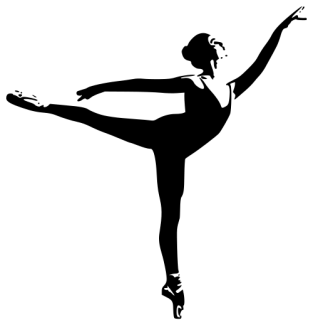 Student User Agreement Students should be made aware of their responsibilities when taking part in a virtual class or activity. A Student User Agreement Parents should be instructed that they should ensure that their child/children is aware of expectations. The LG BALLET CENTRE reserves the right to suspend and/or withdraw students from further virtual classes and activities if they do not abide by the Student User Agreement.    Consent of Parents : Ahead of any activity/programme of activities, parents consent by booking the relevant course and abide by the student code of conduct. Please ensure you read the policy below prior to booking your child’s on line course. Upon registration to the school,  parents are requested t grant permission for use of Photographs and video taken during the Balllet classes etc. If you do not grant permission please contact the school and we will remove any photographic image immediately.Student/parent agreement   LG BALLET CENTRE will be using Zoom on line meetings to conduct ballet courses for students.  Your child/children will be invited to take their current ballet dance grade lessons on line.  Students/ dancers current ballet teacher Miss Laura Gregory will be teaching your child/children will be interacting with online, assisted by Miss Summer (teaching assistant)  No other child or children will be able to gain access to your child during the on line lesson however each dancer will see their peers in the dance on line class.   Parents should ensure all dancers are dressed in their current ballet school uniform with hair neatly groomed for all on line classes.  Parents/carers will ensure that their child/children is ready to dance 5 minutes before the class is due to start. Please wait in the waiting room.   LG BALLET CENTRE can confirm  face-to-face communication is only between teaching staff  and dancers.  Any parent concerns should be raised in  the usual manner after the class   Parents Confirm that no recording or taking of images of the virtual class or activity will be undertaken.  If it is found that such actions have been undertaken, the LG BALLET CENTRE will report parents to Safeguarding authorities.   Confirmation that their child/children will not be left alone without parental/carer attendance during screen time.  Information on how parents/carers should report a concern should be made directly to the principal Miss L Gregory by email or telephone. In giving consent, parents or carers (or other named responsible adults) must agree to be present for the entirety of the activity. 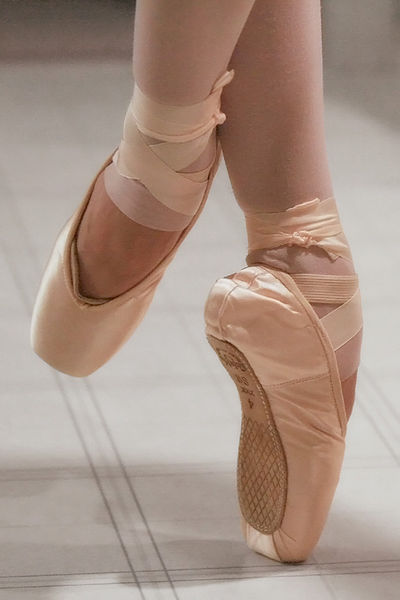  Parents/carers should ensure that the environment where their child/children will be engaging with the activity is safe, and that there are no dangerous or hazard obstacles.  Parents/carers must ensure that their child/children understand what is expected of them as students as outlined in the Student User Agreement. Date drafted: 17th March 2020LG BALLET CENTRE